Prof. Volmer Adina-Mihaela	La  Colegiul Tehnic ,,Gheorghe Asachi” activitățile educaționale cu elevii se desfășoară pe platforma Google Classroom. Fiecare diriginte și-a făcut clasa virtuală, iar profesorii interacționează cu elevii, postând conținuturi (documente Word, Pdf, PPT, filme,  chestionare pentru evaluare – cu termene de realizare coroborate cu orarul școlii  etc. Activitățile didactice se desfășoară în acest fel pentru toate materiile de cultură generală și de specialitate.Primul Război Mondial (1914-1918) - un nou tip de războiInstrucțiuni	Astăzi o să descoperiți/consolidați aspecte legate de IRM, urmăriți link-urile atașate și realizați în caiete o sinteză cu următoarele puncte: cauze, pretext, tabere/alianțe politico-militare, fronturi, principalele bătălii, arme noi folosite, consecințe.
https://www.youtube.com/watch?v=M9BoNsXtoZ8https://www.descopera.ro/istorie/17620381-primul-razboi-mondial-momente-cheie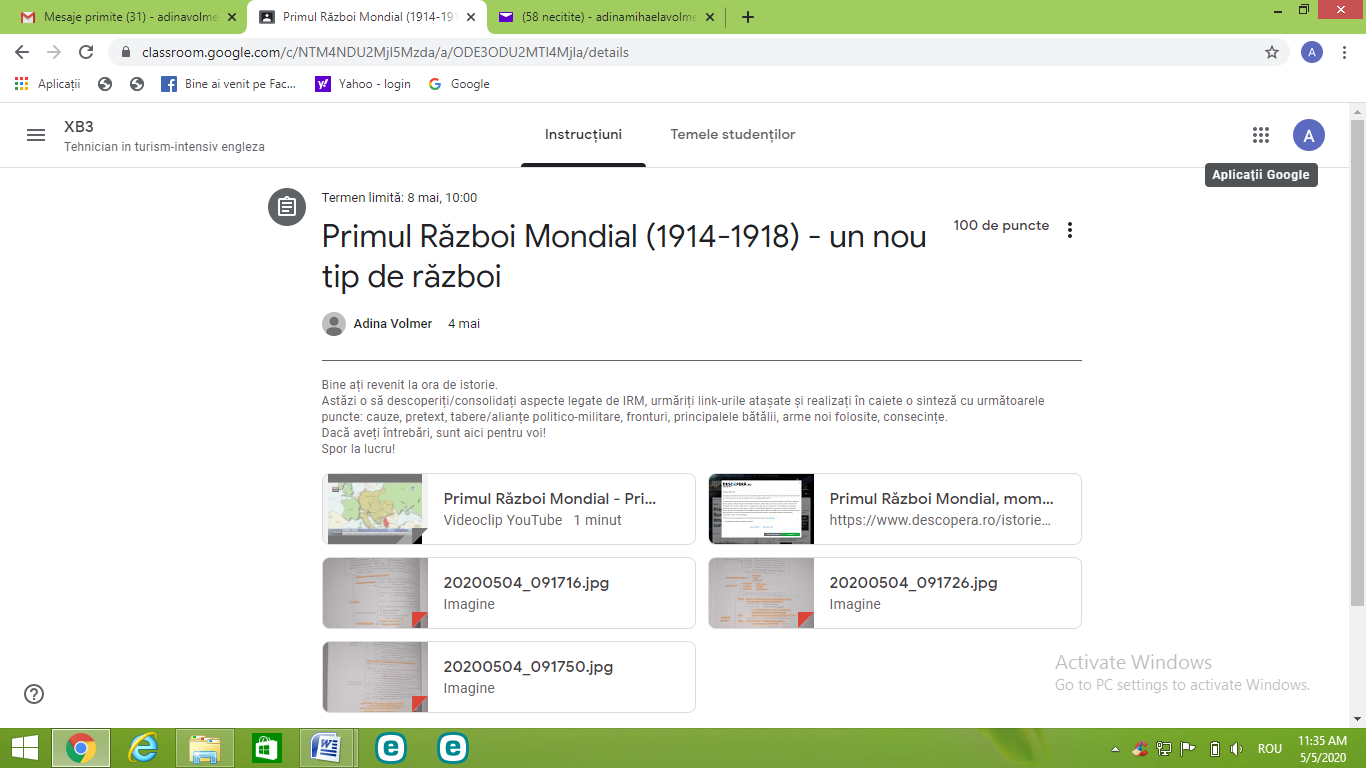 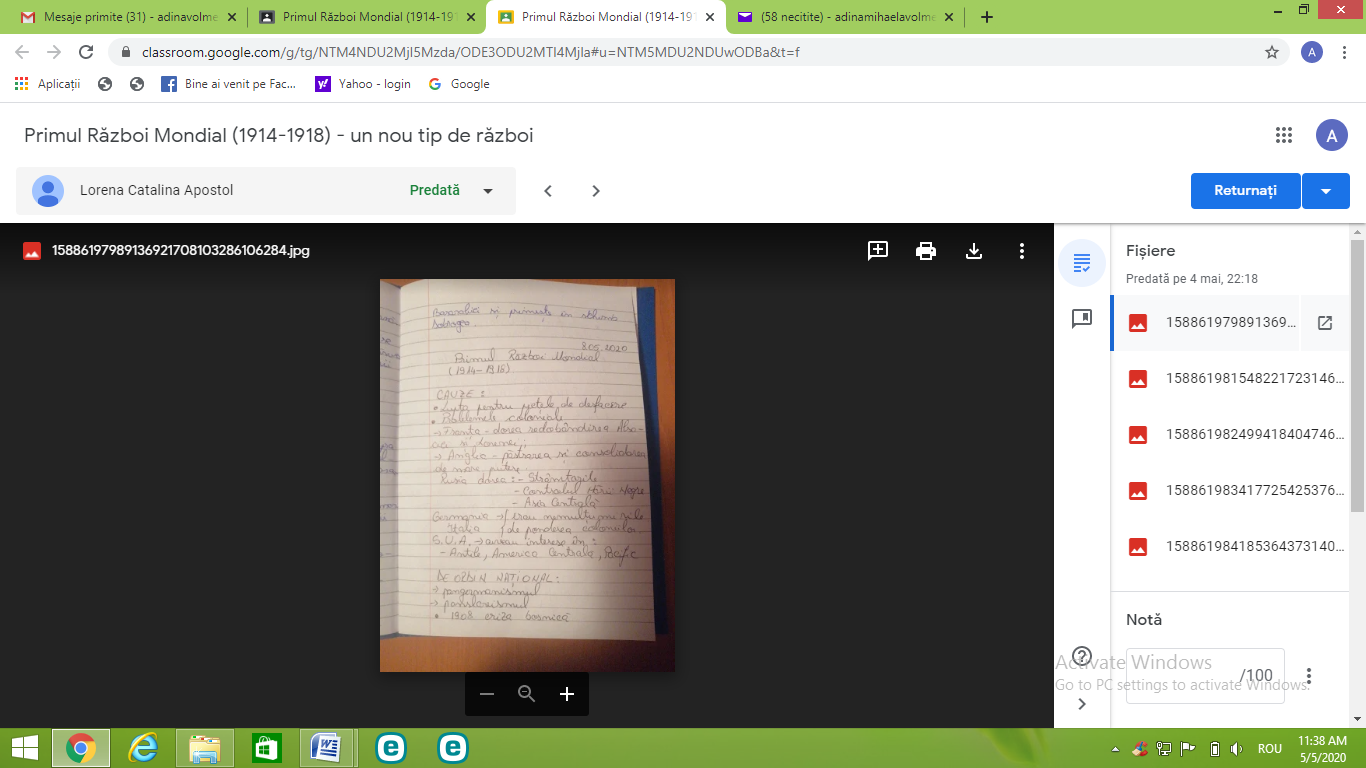 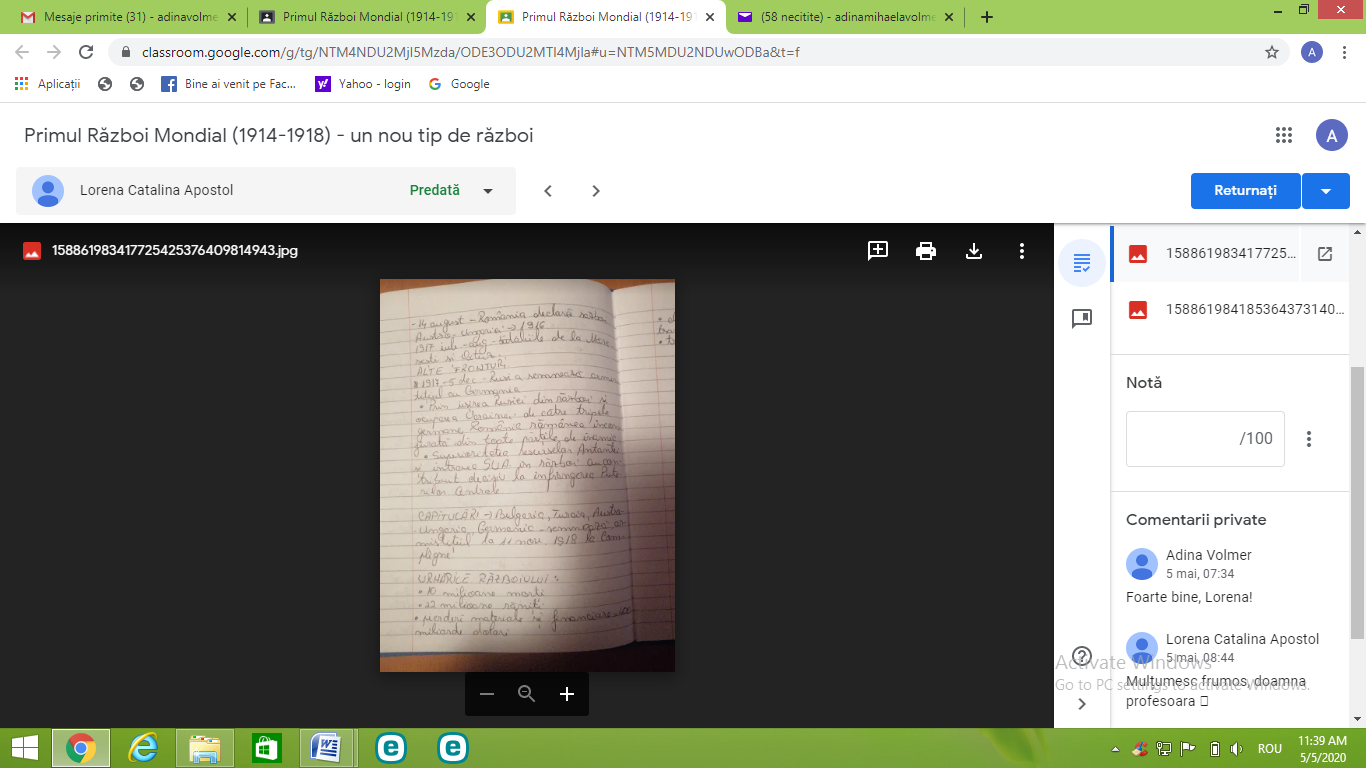 